Big 3 Warm Up 03/26Word of the Day:Redound, intransitive verb:Definition: 1. To have a consequence or effect.2. To return; to rebound; to reflect.3. To become added or transferred; to accrue. Example Sentence: The Kemp Commission tracked three periods of reduced taxation in this century. Each was followed by an economic boom that redounded to the benefit of the entire society.Use the word of the day in a sentence and underline the word.8th Grade Social Studies Trivia:Who was the only American president who spoke English as a second language due to him first learning Dutch as his primary language and later learned English at school?Picture Response: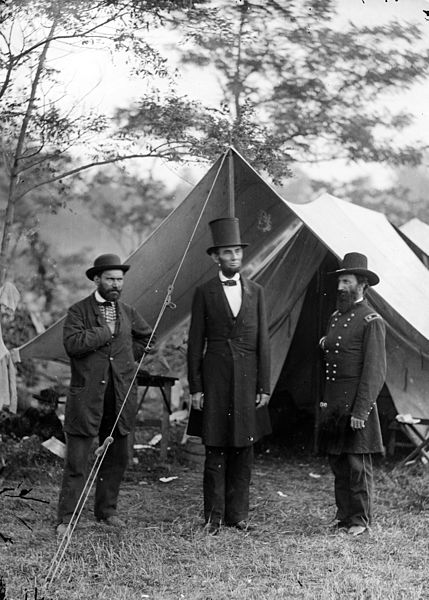 Write a two to three sentence interpretation of this historic painting Quote of the Day:“Actions speak louder than words.”Martin Van Buren 